АДМИНИСТРАЦИЯОДИНЦОВСКОГО ГОРОДСКОГО ОКРУГАМОСКОВСКОЙ ОБЛАСТИПОСТАНОВЛЕНИЕ24.11.2021 № 4248Об утверждении Порядка размещения и установки элементов монументально-декоративного искусства на территории Одинцовского городского округа Московской областиВ целях увековечивания памяти о выдающихся исторических событиях, произошедших в истории России, Московской области, Одинцовского городского округа Московской области, а также выдающихся личностей, формирования привлекательного историко-архитектурного облика Одинцовского городского округа Московской области, развития историко-культурной среды и информирования гостей и жителей об истории Одинцовского городского округа, в соответствии с Федеральными законами: от 06.10.2003 № 131-ФЗ «Об общих принципах организации местного самоуправления в Российской Федерации», от 28.06.2014 № 172-ФЗ «О стратегическом планировании в Российской Федерации», от 25.06.2002             № 73-ФЗ «Об объектах культурного наследия (памятниках истории и культуры) народов Российской Федерации», от 14.06.1993 № 4292-1 «Об увековечении памяти погибших при защите Отечества», Законами Московской области: от 26.02.2015 № 20/2015-ОЗ «О стратегическом планировании социально-экономического развития Московской области», от 30.12.2014 № 191/2014-ОЗ «О регулировании дополнительных вопросов в сфере благоустройства в Московской области», от 08.02.2008 № 11/2018-ОЗ «Об объектах культурного наследия (памятниках истории и  культуры) в Московской области», Уставом Одинцовского городского округа Московской области, ПОСТАНОВЛЯЮ:Утвердить Порядок размещения и установки элементов монументально-декоративного искусства на территории Одинцовского городского округа Московской области (прилагается).Опубликовать настоящее постановление в официальных средствах массовой информации Одинцовского городского округа Московской области и на официальном сайте Одинцовского городского округа Московской области в информационно-телекоммуникационной сети «Интернет».Постановление вступает в силу со дня официального опубликования.Контроль за выполнением настоящего постановления возложить на заместителей Главы Администрации Одинцовского городского округа Московской области Григорьева С.Ю. и  Переверзеву В.В. Глава Одинцовского городского округа                                                             А.Р. ИвановУТВЕРЖДЕНпостановлением Администрации Одинцовского городского округа Московской области от 24.11.2021 № 4248Порядок размещения и установки элементов монументально-декоративного искусства на территории Одинцовского городского округа Московской областиОбщие положенияПорядок размещения и установки элементов монументально-декоративного искусства (монументов и памятных знаков (обелиски, стелы, триумфальные арки, колонны и другие) на территории Одинцовского городского округа Московской области (далее - Порядок) разработан с целью увековечивания памяти о выдающихся памятных событиях, произошедших в истории России, Московской области, Одинцовского городского округа Московской области (далее - Одинцовский городской округ), а также выдающихся личностей, в целях формирования привлекательного историко-архитектурного облика Одинцовского городского округа, историко-культурной среды и информирования гостей и жителей об истории Одинцовского городского округа.  Порядок определяет основные критерии, являющиеся основанием для принятия решений о размещении и установке элементов монументально-декоративного искусства на территории Одинцовского городского округа, за исключением кладбищ, порядок принятия решения, финансирования, правила и условия, а также порядок учета и обслуживания их на территории Одинцовского городского округа, исправления ошибок в надписях на ранее установленных  элементах монументально-декоративного искусства.Настоящий  Порядок  разработан  в  соответствии    с     Федеральным законом от 06.10.2003 № 131-ФЗ «Об общих принципах организации местного самоуправления в Российской Федерации», Федеральным законом от 28.06.2014 № 172-ФЗ «О стратегическом планировании в Российской Федерации», Федеральным Законом от 25.06.2002 № 73-ФЗ «Об объектах культурного наследия (памятниках истории и культуры) народов Российской Федерации, Законом Московской области от 26.02.2015 № 20/2015-ОЗ «О стратегическом планировании социально-экономического развития Московской области», Законом Московской области от 30.12.2014 № 191/2014-ОЗ «О регулировании дополнительных вопросов в сфере благоустройства в Московской области», Законом Московской области от 08.02.2008 № 11/2018-ОЗ «Об объектах культурного наследия (памятниках истории и  культуры) в Московской области», Уставом Одинцовского городского округа Московской области. 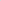 2. Основные понятия и определения2.1. Для целей настоящего Порядка используются следующие понятия и определения:монумент - общегородской памятник историческому событию или лицу, крупномасштабный объект, имеющий градоформирующее значение;памятный знак - локальное тематическое произведение с ограниченной сферой восприятия, создаваемое для увековечивания значимого исторического события или лица: стела, обелиск и другие архитектурные формы.Основные критерии, являющиеся основанием для принятия решения об установке элементов монументально-декоративного искусства3.1. Увековечению посредством установки элементов монументального искусства подлежат связанные с Одинцовским городским округом значительные исторические события и память о выдающихся государственных и общественных деятелях, представителях промышленности, строительства, сельского хозяйства, военного дела, науки, техники, образования, здравоохранения, культуры, искусства, спорта и иных сфер деятельности, примеры героизма. Значимость события в истории и социальном развитии Одинцовского городского округа, государства.3.2. Наличие достоверных сведений, подтвержденных документально, 
о значимости события, которому посвящен элемент монументально-декоративного искусства в истории Отечества, Одинцовского городского округа.3.3. Наличие у гражданина официально признанных выдающихся заслуг 
и высокого профессионального мастерства в области развития экономики, культуры, образования и науки, здравоохранения, физической культуры 
и спорта, обеспечения экологической безопасности, охраны окружающей среды, правопорядка и общественной безопасности, проведение в течение длительного времени активной общественной, благотворительной и иной деятельности, способствовавшей развитию Одинцовского городского округа, повышению его престижа и авторитета, и завоевавшим тем самым право на всеобщее уважение и благодарность жителей Одинцовского городского округа.3.4. Особый вклад лица в определенную сферу деятельности, принесший долговременную пользу государству, Одинцовскому городскому округу.  3.5.  Примеры проявления особого героизма, мужества, смелости, отваги.3.6. При решении вопроса об установке элемента монументального искусства или мемориальной доски должны учитываться особенности предполагаемых мест их установки (вопросы благоустройства, техническое состояние, необходимость ремонтных работ, требования, устанавливаемые органами охраны памятников, иные условия). Архитектурно-художественное решение объектов монументального искусства не должно противоречить характеру места их установки, особенностям среды, в которую они привносятся как новый элемент.3.7. Элементы монументального искусства должны выполняться только из долговечных материалов, твердых пород камня, бронзы и иных высокопрочных материалов.3.8. Текст мемориальной доски должен в лаконической форме содержать характеристику события (факта) либо периода жизни (деятельности) лица, которому посвящена мемориальная доска. В тексте обязательны даты, конкретизирующие время причастности лица или события к месту установки мемориальной доски. В тексте мемориальной доски, посвященной выдающейся личности, обязательны полное указание фамилии, имени, отчества этого лица. В композицию мемориальных досок могут помимо текста включаться портретные изображения и декоративные элементы.3.9. Увековечению памяти погибших при защите Отечества, а также исправлению ошибок на ранее установленных мемориалах и памятниках (в случае их обнаружения) подлежит память:погибших в ходе военных действий, при выполнении других боевых задач или при выполнении служебных обязанностей по защите Отечества;погибших при выполнении воинского долга на территориях других государств;умерших от ран, контузий, увечий или заболеваний, полученных при защите Отечества, независимо от времени наступления указанных последствий, а также пропавших без вести в ходе военных действий, при выполнении других боевых задач или при выполнении служебных обязанностей;погибших, умерших в плену, в котором оказались в силу сложившейся боевой обстановки, но не утративших своей чести и достоинства, не изменивших Родине.Кроме того, увековечивается память объединений, соединений и учреждений, отличившихся при защите Отечества, а также увековечиваются места боевых действий, вошедшие в историю как символы героизма, мужества и стойкости народов нашего Отечества.4. Порядок рассмотрения и принятия решения об установке элементов монументально-декоративного искусства4.1. Порядок регулирует вопросы рассмотрения и принятия решения об элементах монументально-декоративного искусства, устанавливаемых на территории Одинцовского городского округа и на фасадах жилых и общественных зданий.4.2. Предложения и обращения об установке элементов монументально-декоративного искусства на территории Одинцовского городского округа,  увековечению памяти погибших при защите Отечества, а также исправления ошибок на ранее установленных мемориалах и памятниках (в случае их обнаружения) рассматривает Комиссия по размещению и установке элементов монументально-декоративного искусства на территории Одинцовского городского округа (далее - Комиссия).4.3. Состав Комиссии, порядок ее деятельности и полномочия утверждаются постановлением Администрации Одинцовского городского округа. Члены Комиссии работают на общественных началах или во исполнение своих служебных обязанностей по основному месту работы. В состав Комиссии входит не более 15 человек. В Комиссию могут входить представители организаций Одинцовского городского округа, Совета депутатов, специалисты Администрации Одинцовского городского округа Московской области.Заседание Комиссии проводится по мере необходимости. Решение Комиссии принимается путем открытого голосования простым большинством голосов присутствующих на заседании членов Комиссии и оформляется протоколом. В случаях необходимости Комиссия может приглашать для участия в заседаниях специалистов и экспертов других организаций.4.4. С инициативой об установке элемента монументально-декоративного искусства выступают: Глава Одинцовского городского округа, Администрация Одинцовского городского округа, депутаты Совета депутатов Одинцовского городского округа, предприятия, учреждения, организации всех форм собственности, общественные объединения и организации, а также инициативная группа физических лиц численностью не менее 50 человек.4.5. С инициативой об увековечении памяти погибших при защите Отечества, а также исправления ошибок на ранее установленных мемориалах и памятниках (в случае их обнаружения) выступают: Глава Одинцовского городского округа, Администрация Одинцовского городского округа, депутаты Совета депутатов Одинцовского городского округа, предприятия, учреждения, организации всех форм собственности, общественные объединения и организации, а также инициативная группа физических лиц, родственники погибшего.4.6.      Перечень документов, представляемых в Комиссию:Письменное обращение (ходатайство) с просьбой об установке элемента монументально-декоративного искусства (монумента, памятника, памятного знака, мемориальной доски и иных объектов) с указанием основания для выдвижения проекта, т.е. определением значимости лица или события, подлежащего увековечиванию, направляются на имя Главы Одинцовского городского округа и передаются в Комиссию на рассмотрение.                                                                                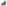 Историческая или историко-биографическая справка, копии архивных документов, подтверждающих значимость и достоверность события или заслуги увековечиваемого лица.Предложение с обоснованием места (мест) установки элемента монументально-декоративного искусства (представляется фотография предполагаемого места).Предложение по проекту (эскиз, макет) в составе: ситуационная схема, фотомонтаж, графические материалы по художественному решению элемента монументально-декоративного искусства.Предложение по тексту надписи:Содержание и расположение текста надписи элемента монументального искусства должно выполняться в художественном стиле, определять композицию, рисунок шрифта, использование декоративных элементов, символики, скульптуры (наличие мозаики, барельефа, исключая выгравированные изображения траурного стиля), общее объемно-пространственное решение.Содержание в лаконичной форме должно содержать характеристику события или личности, которым посвящен элемент монументального искусства:в тексте элемента монументального искусства, посвященного какому-либо лицу, обязательно полное указание фамилии, имени и отчества этого лица;в тексте обязательно указание временных рамок, конкретизирующие время причастности лица или события к данному адресу (период жизни, деятельности конкретного лица и т.д.);в части мемориальных досок, из текста должно быть ясно, почему объект монументального искусства устанавливается на фасаде, либо внутри здания.Надписи на объектах выполняются на русском языке - государственном языке Российской Федерации.Предложение о финансировании работ по проектированию, изготовлению, установке элемента монументально-декоративного искусства.Предложение по будущему балансодержателю элемента монументального искусства, либо о лице, в чьей собственности будет находиться элемент монументально-декоративного искусства, в чьих обязанностях будет содержание указанных объектов.4.7. В случае размещения элемента монументально-декоративного искусства в зоне охраны объекта культурного наследия, на здании или в границах участка, находящихся под охраной государства, предложение согласовывается инициатором установки с Главным управлением культурного наследия Московской области в соответствии с требованиями действующего Законодательства.4.8. В случае размещения элемента монументально-декоративного искусства на здании, жилом доме инициатор представляет согласие собственника здания и/или не менее 2/3 жителей дома.4.9. Комиссия рассматривает ходатайство и проверяет прилагаемые к нему документы в течение 30 календарных дней со дня его регистрации. В результате рассмотрения обращения Комиссия принимает одно из следующих решений:1) Поддержать обращение и рекомендовать администрации Одинцовского городского округа принять решение об установке элемента монументально-декоративного искусства.2) Рекомендовать инициатору увековечить память события или деятеля в других формах.3) Отклонить обращение (ходатайство), направив ходатайствующей стороне мотивированный отказ.4.10.  Решение об установке элемента монументально-декоративного искусства в честь выдающихся людей на территории Одинцовского городского округа, а также - об утверждении соответствующего проекта принимается Администрацией Одинцовского городского округа, оформляется постановлением.Проект элемента монументально-декоративного искусства оформляется приложением к постановлению Администрации Одинцовского городского округа.4.11.  В постановлении указываются адрес места установки элемента монументально-декоративного искусства, содержание надписи, срок установки, источник финансового обеспечения работ по проектированию, изготовлению и установке, ответственное лицо, данные о собственнике и балансодержателе.4.12. Постановление Администрации Одинцовского городского округа направляется инициатору установления элемента монументально-декоративного искусства, подлежит опубликованию в средствах массовой информации и размещению на официальном сайте муниципального образования «Одинцовский городской округ Московской области» в сети Интернет не позднее 10 дней с момента принятия такого решения.4.13.	Решение Комиссии об исправлении ошибок на ранее установленных мемориалах и памятниках (братских захоронениях времен Великой Отечественной войны) оформляются постановлением Администрации Одинцовского городского округа с внесением исправлений (уточнений) в Паспорт воинского захоронения.5. Проведение общественных обсуждений по вопросу размещения и    установки элементов монументально-декоративного искусства5.1. По решению Главы Одинцовского городского округа, в случае рассмотрения общественно-значимого обращения (ходатайства) с просьбой об установке монумента, памятного знака могут быть назначены общественные обсуждения. (Решение оформляется постановлением Администрации Одинцовского городского округа).5.2. Решение о проведении общественных обсуждений должно содержать:информацию о проекте (эскиз, макет) монумента или другого памятного знака, подлежащему рассмотрению на общественных обсуждениях;информацию о структурном подразделении Администрации Одинцовского городского округа, уполномоченном на проведение общественных обсуждений (уполномоченный орган); информацию о порядке и сроках проведения общественных обсуждений по проекту (проекту решения), подлежащему рассмотрению на общественных обсуждениях.   Решение о проведении общественных обсуждений подлежит опубликованию не позднее 2 рабочих дней со дня принятия в официальном печатном издании органов местного самоуправления Одинцовского городского округа в порядке, предусмотренном для официального опубликования муниципальных правовых актов в соответствии с Уставом Одинцовского городского округа.Уполномоченный орган при организации общественных обсуждений:определяет председателя и секретаря общественных обсуждений;составляет план работы по подготовке и проведению общественных обсуждений;принимает заявления от участников общественных обсуждений.     Процедура проведения общественных обсуждений состоит из следующих этапов:1)    оповещение о начале общественных обсуждений;2) размещение проекта, подлежащего рассмотрению на общественных обсуждениях, и информационных материалах к нему на официальном сайте органов местного самоуправления Одинцовского городского округа и открытие экспозиции или экспозиций такого проекта (не позднее 7 дней после опубликования оповещения о проведении общественных  обсуждений);3)   подготовка и оформление протокола общественных обсуждений;4)  опубликование протокола общественных обсуждений в срок до 7 дней.5.6. Оповещение о начале общественных обсуждений оформляется по форме, согласно приложению к Порядку.После проведения общественных обсуждений результаты оформляются протоколом и направляются уполномоченным органом в Комиссию, не позднее 3 (трех) рабочих дней.Решение Комиссии принимается с учетом проведенных общественных обсуждений, не позднее 15 дней после проведения обсуждений. Решение оформляется с учетом требований пунктов 4.10. – 4.11. Порядка.5.7 Предоставление предложений и замечаний участниками общественных обсуждений осуществляется:1)  в письменной форме при личном обращении в Администрацию Одинцовского городского округа;2) посредством почтового отправления в адрес Администрации Одинцовского городского округа;3)  посредством официального сайта Одинцовского городского округа.5.8. Предложения и замечания должны соответствовать предмету общественных обсуждений. В случае, если поступившее предложение и замечание не соответствует предмету общественных обсуждений, уполномоченный орган вправе не включать такие предложения или замечания в протокол общественных обсуждений. В случае возникновения вопросов и необходимости пояснения причин, автор не включенных предложений и замечаний в протокол общественных обсуждений может обратиться с заявлением для получения пояснений, в срок не позднее 10 дней с момента опубликования протокола.6. Правила размещения и установки элементов монументально-декоративного искусства на территории Одинцовского городского округа6.1. Установка элементов монументально-декоративного искусства на территории Одинцовского городского округа осуществляется на основании постановления Администрации Одинцовского городского округа. 6.2. Администрация Одинцовского городского округа готовит и проводит совместно с заинтересованными юридическими и физическими лицами и представителями городской общественности церемонию торжественного открытия установленного элемента монументально-декоративного искусства. 6.3. При финансировании установки элемента монументально-декоративного искусства из средств бюджета Одинцовского городского округа установка осуществляется по результатам предварительно проводимого конкурса на лучший эскизный проект, в порядке, предусмотренном законодательством Российской Федерации. 6.4. При финансировании установки элемента монументально-декоративного искусства из внебюджетных средств допускается их установка без проведения конкурса на лучший эскизный проект. 6.5. При установке элемента монументально-декоративного искусства без предварительно проводимого конкурса на лучший эскизный проект заказчик привлекает для проектирования и изготовления элемента монументально-декоративного искусства профессионального автора (авторский коллектив). Проектирование осуществляется по художественно-архитектурному заданию на проектирование.6.6. Проект элемента монументально-декоративного искусства, разработанный вне конкурсной процедуры, подлежит рассмотрению на заседании Комиссии с привлечением профильных специалистов, средств массовой информации и возможен к реализации при получении положительного решения Комиссии. 6.7. Проекты элементов монументально-декоративного искусства, устанавливаемых на территории объектов культурного наследия (памятников истории и культуры) или в охранных зонах, передаются на утверждение и согласование в Главное управление культурного наследия Московской области, являющееся центральным исполнительным органом государственной власти Московской области специальной компетенции, осуществляющим исполнительно-распорядительную деятельность на территории Московской области в сфере сохранения, использования, популяризации и государственной охраны объектов культурного наследия (памятников истории и культуры) народов Российской Федерации и реализующим государственную политику в указанной сфере.1) До установки элемента монументально-декоративного искусства заказчик (инициатор, заинтересованные лица) представляют в Комиссию документы об изготовлении (приобретении) элемента монументально-декоративного искусства. В случае передачи элемента монументально-декоративного искусства в муниципальную собственность Одинцовского городского округа одновременно представляются проекты документов о передаче (договор, акт) в муниципальную собственность. 6.8. Открытие элемента монументально-декоративного искусства приурочивается к определенной дате (юбилею, этапу жизненного пути личности или круглой дате события) и проводится в торжественной обстановке. 6.9.  Элементы монументально-декоративного искусства демонтируются:1) При проведении работ по ремонту и реставрации элемента монументально-декоративного искусства. 2) При полном разрушении монумента или памятного знака, невозможности проведения ремонтных работ. 3) При установке элемента монументально-декоративного искусства с нарушением требований настоящего Порядка.6.10. Инициаторами демонтажа вправе выступать: Глава Одинцовского городского округа, депутаты Совета депутатов Одинцовского городского округа, организации всех форм собственности, предприятия, учреждения, общественные объединения, а также инициативная группа физических лиц численностью не менее 50 человек. 6.11. Решение о демонтаже элемента монументального искусства или снятии мемориальной доски, реставрации или проведении ремонтных работ принимается Комиссией и осуществляется с обязательным письменным уведомлением заинтересованных лиц о целях, дате и периоде демонтажа (реставрации, ремонта). 6.12. После завершения ремонтно-реставрационных работ элемент монументально-декоративного искусства устанавливается на прежнем месте.7. Финансирование работ7.1. Финансирование работ по проектированию, изготовлению и установке элементов монументально-декоративного искусства может осуществляться за счет:1)  федерального бюджета;2)  бюджета Московской области;3)  бюджета Одинцовского городского округа;4)  внебюджетных средств.7.2. Выделение средств из бюджета Одинцовского городского округа для финансирования работ по проектированию, изготовлению, установке, ремонту и демонтажу элементов монументально-декоративного искусства осуществляется на основании решения Совета депутатов Одинцовского городского округа. 7.3. Орган Администрации Одинцовского городского округа, который  выступает Заказчиком работ по проектированию, изготовлению, установке, ремонту и демонтажу элементов монументально-декоративного искусства, определяется  на основании решения Совета депутатов Одинцовского  городского округа. 8.    Порядок учета и содержания элементов монументально-декоративного искусства на территории Одинцовского городского округаПосле установки элементы монументально-декоративного искусства передаются в установленном порядке в муниципальную собственность Одинцовского городского округа, в случае расположения на земельных участках в муниципальной собственности или на землях, государственная собственность на которые не разграничена, в порядке и в сроки, установленные нормативными правовыми актами Одинцовского городского округа. Собственник осуществляет контроль за состоянием элементов монументально-декоративного искусства, а также осуществляет содержание, включая ремонт, реставрацию и демонтаж данного объекта.В случае наличия договора аренды земельного участка, на котором будет располагаться элемент монументально-декоративного искусства,  заключается дополнительное соглашение к договору аренды о возложении обязательств по содержанию элемента монументально-декоративного искусства в период действия договора.При установке элементов монументально-декоративного искусства на земельном участке, находящемся в частной собственности, обязанности по содержанию объекта возлагаются на собственника земельного участка. С проведением ревизии раз в 5 (пять) лет и направлением отчета о состоянии элементов монументально-декоративного искусства в Администрацию Одинцовского городского округа, при согласовании осмотр может проводиться в присутствии сотрудников Администрации Одинцовского городского округа.Учет элементов монументально-декоративного искусства, расположенных на территории Одинцовского городского округа и находящихся в собственности муниципального образования «Одинцовский городской округ Московской области», ведется в порядке, предусмотренном для ведения Реестра муниципального имущества Одинцовского городского округа.Администрацией Одинцовского городского округа проводится осмотр элементов монументально-декоративного искусства, занесенных в реестр муниципального имущества, 1 раз в 5 лет для выявления состояния и необходимости реконструкции и благоустройства.Проекты планировки, застройки и реконструкции Одинцовского городского округа, строительных объектов разрабатываются с учетом необходимости сохранности элементов монументально-декоративного искусства.Архитектурно-художественные требования, предъявляемые 
к элементам монументально-декоративного искусстваАрхитектурно-художественное решение элемента монументально-декоративного искусства не должно противоречить характеру места его установки, особенностям среды, в которую он привносится как новый элемент. При согласовании проекта и места установки элемента монументально-декоративного искусства учитываются следующие требования:1)   Размещение элемента монументально-декоративного искусства с учетом его панорамного восприятия.2) Учет существующей градостроительной ситуации, окружающей застройки и размещение, исходя из градостроительных возможностей, в случае размещения элемента монументально-декоративного искусства на земельном участке. Текст памятного знака или надписи на памятнике, монументе или другом элементе монументально-декоративного искусства должен в лаконичной форме содержать характеристику увековечиваемого события (факта) либо периода жизни (деятельности) выдающегося лица, которому они посвящены.В тексте должны быть указаны полностью фамилия, имя, отчество увековечиваемого выдающегося лица на русском языке. В исключительных случаях допускается использование творческого псевдонима, под которым выдающаяся личность была известна на территории Одинцовского городского округа.Выполнение элементов монументального искусства в материале и их установка должны производиться в строгом соответствии с согласованным проектом. Элементы монументально-декоративного искусства выполняются в материалах и технике, обеспечивающих наиболее полное выявление художественного замысла и долговечность объекта (металл, камень, керамика, высокопрочные материалы и т.д.). 10. Заключительные предложения10.1. Граждане и организации Одинцовского городского округа обязаны обеспечивать сохранность элементов монументально-декоративного искусства. За причинение вреда элементам монументально-декоративного искусства виновные лица несут ответственность в соответствии с действующим законодательством Российской Федерации.10.2. Учет элементов монументально-декоративного искусства, находящихся в муниципальной собственности, обеспечивает орган Администрации Одинцовского городского округа, осуществляющий полномочия собственника.10.3 	Контроль за состоянием элементов монументально-декоративного искусства, находящихся в муниципальной собственности, осуществляет орган Администрации Одинцовского городского округа, обеспечивающий содержание и благоустройство территорий  полномочия Одинцовского городского округа.Председатель Комитета по культуре                                                             И.Е. ВатрунинаПриложение к Порядку размещения и установки элементов монументально-декоративного искусства на территории Одинцовского городского округа Московской областиОПОВЕЩЕНИЕо начале общественных обсуждений по вопросу размещения и установки элементов монументально-декоративного искусствана территории Одинцовского городского округа Московской области Общественные обсуждения по вопросу размещения и установки элементов  монументально-декоративного искусства: _________________________________                                                                                     (указать вид элементов)на территории Одинцовского городского округа Московской области по адресу: ___________________________________ (далее – проект) проводятся в порядке, (указать адрес места установки) определенном Градостроительным кодексом Российской Федерации, Уставом Одинцовского городского округа Московской области, Правилами благоустройства территории Одинцовского городского округа Московской области, утвержденными решением Совета депутатов  Одинцовского городского округа Московской области от 27.12.2018 № 11/13, Положением о порядке организации и проведения общественных обсуждений или публичных слушаний по вопросам градостроительной деятельности в Одинцовском городском округе Московской области, утвержденным решением Совета депутатов Одинцовского городского  округа от 04.07.2019 № 8/6.  Организатором общественных обсуждений является Администрация Одинцовского городского округа Московской области.Общественные обсуждения по проекту проводятся в границах территории _____________________________________________________________________.                                                                   (указать место нахождения)Участниками общественных обсуждений по проекту являются: 1) Граждане, имеющие место жительства на территории, в границах которой проводятся общественные обсуждения; 2) Граждане, имеющие место работы на территории, в границах которой проводятся общественные обсуждения; 3) Правообладатели земельных участков, объектов капитального строительства, жилых и нежилых помещений на территории, в границах которой проводятся общественные обсуждения. К проекту подготовлены следующие информационные материалы: 3D-визуализации.Проект и информационные материалы к нему размещены на официальном сайте Одинцовского городского округа Московской области в информационно-телекоммуникационной сети Интернет в разделе «Общественные обсуждения».Общий срок проведения общественных обсуждений по проекту составляет с момента оповещения жителей муниципального образования «Одинцовский городской округ Московской области» о времени и месте их проведения до дня опубликования заключения о результатах общественных обсуждений составляет: - 35 календарных дней.